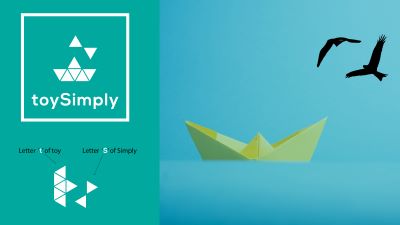 Formularzw przypadku zwrotu towaru, niniejszym odstępuję od umowy kupna zawartej na odległość za pośrednictwem sklepu internetowego (telefonicznie) w następującym zakresie Albona wymianę towaru , gdzie zakupiony u nas towar można wymienić w ciągu 30 dni od daty dostawy, pod warunkiem, że ponownie wybrany towar będzie miał taką samą lub wyższą wartość niż wartość zwracanego towaru. Przed wypełnieniem formularza prosimy o utworzenie nowego zamówienia w sklepie internetowym. Otrzymasz od nas darmową przesyłkę. Cena odesłanego towaru zostanie odliczona od nowego zamówienia.  Numer zamówienia                                                    Data dostawy…………………………….                                                    …………….…………..…………..    Kod produktu/ Nazwa 						                     Ilość  …………………………………………………………………………………………………..…………..    ………….. …………………………………………………………………………………………………..……………    ………….. ……………………………………………………………………………………………………………….     ………….. Imię i nazwisko: ………………………………………………… Telefon: ………………………………………………… E-mail:  ………………………………………………… Adres z kodem pocztowym: ……………………………………………………………………………………………………………. Numer konta do zwrotu: ………………………………………………………………………………………………………… Płatność zostanie wysłana na Twoje konto w ciągu 14 dni od otrzymania zwracanego towaru. Towar powinien być zwrócony kompletny, bez śladów zużycia lub użytkowania, z uwzględnieniem charakteru przedmiotu. Przedmioty nie muszą być zwracane w oryginalnym opakowaniu, mimo to wolelibyśmy, aby były zwracane w oryginalnym opakowaniu, łącznie z wyściółką, opakowaniem, metkami, instrukcjami itp. Mimo że opakowanie nie jest przedmiotem zakupu, to i tak przysługuje nam zwrot rzeczywistych kosztów poniesionych w związku z przywróceniem towaru do stanu pierwotnego, aby ponownie nadawał się do sprzedaży.   Koszt przywrócenia do stanu pierwotnego oceniamy indywidualnie i jako taki może obciążać Państwa i zostać dodany do kwoty zwracanego towaru. Koszty te mogą teoretycznie wynosić pełną cenę towaru. Dlatego im pełniejszy towar zwracasz, tym mniejszą szkodę nam wyrządzasz i tym większa "szansa", że otrzymasz zwrot pełnej ceny zakupu. Proszę pamiętać, że musimy odsprzedać towar.  Proszę zapakować towar tak, aby nie ucierpiał w transporcie, czyli najlepiej w pudełko z odpowiednią wyściółką, najlepiej w opakowanie, w którym go wysłaliśmy. Prosimy o rozważenie, zwłaszcza w przypadku pakowania w kopertę lub folię, czy to opakowanie jest adekwatne do charakteru przedmiotu i jego opakowania produkcyjnego. Prosimy o przesłanie tego formularza na adres info@toysimply.pl, a my zorganizujemy dla Państwa odbiór.Informacje o procesie zwrotu można znaleźć tutaj: e-mail: info@toysimply.pl Datum:  ..................................................  Podpis  kupujícího: ………………………………………………….